平成26年5月11日（日）イベント午前・湿地のグリーンウェーブ2014　渡良瀬遊水池観察会＆午後・湿地保全再生プロジェクト 外来種等除去作戦　第2調節池環境学習フィールド午前の部集合　栃木市藤岡遊水池会館駐車場時間　9：00～12：15　　　9：00から受け付け後、谷中村史跡保全ゾーンに移動します。内容　グループ別観察会　　　１．植物（講師：青木章彦　作新学院女子短期大学部教授）　　　２．昆虫（講師：大川秀雄　日本昆虫学会）　　　３．野鳥（講師：日本野鳥の会栃木幹事　日本野鳥の会栃木）　　　４．両性爬虫類（講師：日本野鳥の会栃木）長靴持参の事問合せ：渡良瀬遊水池を守る利根川流域住民協議会事務局　猿山方　電話/ファックス：0282-23-1078※この事業は、ラムサールネットワーク日本が主催する「湿地のグリーンウェーブ」の一環で実施しています。午後の部集合　谷中村史跡保全ゾーン駐車場に集合、説明後第2調節池環境学習フィールドに移動時間　13：15～15：30　内容　セイタカアワダチソウ、ヤナギの除去※　汚れてもいい服装、長靴、軍手をご持参ください。問合せ：わたらせ未来基金事務局　内田　携帯：090‐6938‐5490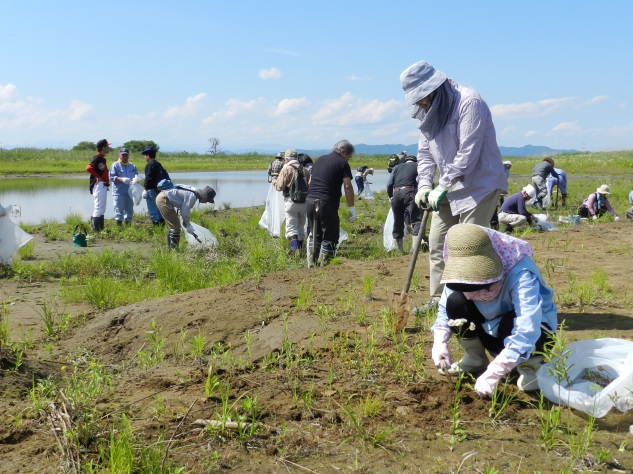 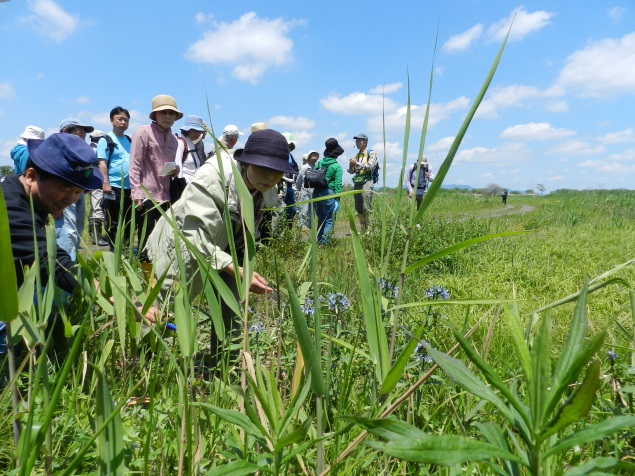 昨年（平成25年5月）：観察会（植物）の様子　　　　午後：湿地保全のための除去作業